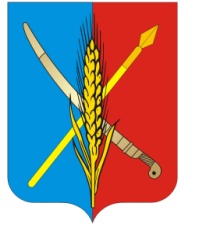 АДМИНИСТРАЦИЯВасильево-Ханжоновского сельского поселенияНеклиновского района Ростовской областиПОСТАНОВЛЕНИЕ №  67« 18  » октября 2018 г.                                                с. Васильево-ХанжоновкаОб утверждении Кодекса этики и служебного поведениямуниципальных служащих Администрации Васильево-Ханжоновского сельского поселения В соответствии с Областным законом от 12.05.2009 № 218-ЗС «О противодействии коррупции в Ростовской области», а также в целях обеспечения условий для добросовестного и эффективного исполнения муниципальными служащими Администрации Васильево-Ханжоновского сельского поселения  своих должностных обязанностей, руководствуясь Уставом муниципального образования «Васильево-Ханжоновское сельское поселение », Администрация Васильево-Ханжоновского сельского поселения  постановляет:1. Утвердить Кодекс этики и служебного поведения муниципальных служащих Администрации Васильево-Ханжоновского сельского поселения  согласно приложению.2. Ведущему специалисту Администрации Васильево-Ханжоновского сельского поселения  Ткачевой Е.Н. организовать работу по включению в должностные инструкции муниципальных служащих Администрации Васильево-Ханжоновского сельского поселения  обязанности соблюдать Кодекс этики и служебного поведения муниципальных служащих Администрации Васильево-Ханжоновского сельского поселения . 3. Признать утратившим силу постановление Администрации Васильево-Ханжоновского сельского поселения  от 30.12.2009 № 22 «Об утверждении Кодекса этики и служебного поведения муниципальных служащих Администрации Васильево-Ханжоновского сельского поселения. 4. Настоящее постановление вступает в силу со дня его официального опубликования и подлежит размещению на официальном сайте Васильево-Ханжоновского сельского поселения.5. Контроль за исполнением данного постановления оставляю за собой.Глава АдминистрацииВасильево-Ханжоновского сельского поселения                              С.Н. ЗацарнаяПриложениек постановлению АдминистрацииВасильево-Ханжоновского сельского поселения от 18.10. 2018  г.     № 67Кодекс этики и служебного поведения муниципальных служащих Администрации Васильево-Ханжоновского сельского поселения 1. Общие положения1.1. Кодекс этики и служебного поведения муниципальных служащих Администрации Васильево-Ханжоновского сельского поселения района (далее – Кодекс) разработан на основании Типового кодекса этики и служебного поведения государственных служащих Российской Федерации и муниципальных служащих, одобренного решением президиума Совета при Президенте Российской Федерации по противодействию коррупции, учитывающего положения Конституции Российской Федерации, федеральных законов от 25.12.2008 № 273-ФЗ «О противодействии коррупции», от 27.05.2003 № 58-ФЗ «О системе государственной службы Российской Федерации», от 02.03.2007 № 25-ФЗ «О муниципальной службе в Российской Федерации», Указа Президента Российской Федерации от 12.08.2002 № 885 «Об утверждении общих принципов служебного поведения государственных служащих», Областного закона Ростовской области от 18.09.2007 № 786-ЗС «О муниципальной службе в Ростовской области», а также на общепризнанных нравственных принципах и нормах российского общества и государства.1.2. Кодекс представляет собой свод общих принципов профессиональной служебной этики и основных правил служебного поведения, которыми должны руководствоваться муниципальные служащие Администрации Васильево-Ханжоновского сельского поселения района (далее – муниципальные служащие), независимо от замещаемой ими должности.1.3. Гражданин Российской Федерации, поступающий на муниципальную службу в Администрацию Васильево-Ханжоновского сельского поселения района (далее – муниципальная служба), обязан ознакомиться с положениями Кодекса и соблюдать их в процессе своей служебной деятельности.1.4. Каждый муниципальный служащий должен принимать все необходимые меры для соблюдения положений Кодекса, а каждый гражданин Российской Федерации вправе ожидать от муниципального служащего поведения в отношениях с ним в соответствии с положениями Кодекса.1.5. Целью Кодекса является установление этических норм и правил служебного поведения муниципальных служащих для достойного выполнения ими своей профессиональной деятельности, а также содействие укреплению их авторитета, доверия граждан к органам местного самоуправления и обеспечение единых норм поведения муниципальных служащих.1.6. Кодекс призван повысить эффективность выполнения муниципальными служащими своих должностных обязанностей.1.7. Кодекс служит основой для формирования должной морали в сфере муниципальной службы, уважительного отношения к муниципальной службе в общественном сознании, а также выступает как институт общественного сознания и нравственности муниципальных служащих, их самоконтроля.1.8. Знание и соблюдение муниципальными служащими положений Кодекса является одним из критериев оценки качества их профессиональной деятельности и служебного поведения.2. Основные принципы и правила служебного поведения муниципальных служащих2.1.Основные принципы служебного поведения муниципальных служащих являются основой поведения граждан Российской Федерации в связи с нахождением их на муниципальной службе.2.2.Муниципальные служащие, сознавая ответственность перед государством, обществом и гражданами, призваны:2.2.1. Исполнять должностные обязанности добросовестно и на высоком профессиональном уровне в целях обеспечения эффективной работы органов местного самоуправления;2.2.2. Исходить из того, что признание, соблюдение и защита прав и свобод человека и гражданина определяют основной смысл и содержание деятельности как органов местного самоуправления, так и муниципальных служащих;2.2.3. Осуществлять свою деятельность в пределах полномочий соответствующего органа местного самоуправления;2.2.4. Не оказывать предпочтения каким-либо профессиональным или социальным группам и организациям, быть независимыми от влияния отдельных граждан, профессиональных или социальных групп и организаций;2.2.5. Исключать действия, связанные с влиянием каких-либо личных, имущественных (финансовых) и иных интересов, препятствующих добросовестному исполнению ими должностных обязанностей;2.2.6. Уведомлять представителя нанимателя, органы прокуратуры или другие государственные органы обо всех случаях обращения к муниципальному служащему каких-либо лиц в целях склонения к совершению коррупционных правонарушений;2.2.7. Соблюдать установленные федеральными законами ограничения и запреты, исполнять обязанности, связанные с прохождением муниципальной службы;2.2.8. Соблюдать беспристрастность, исключающую возможность влияния на их служебную деятельность решений политических партий и общественных объединений;2.2.9. Соблюдать нормы служебной, профессиональной этики и правила делового поведения;2.2.10. Проявлять корректность и внимательность в обращении с гражданами и должностными лицами;2.2.11. Проявлять терпимость и уважение к обычаям и традициям народов России и других государств, учитывать культурные и иные особенности различных этнических, социальных групп и конфессий, способствовать межнациональному и межконфессиональному согласию;2.2.12. Воздерживаться от поведения, которое могло бы вызвать сомнение в добросовестном исполнении муниципальным служащим должностных обязанностей, а также избегать конфликтных ситуаций, способных нанести ущерб его репутации или авторитету муниципального образования «Васильево-Ханжоновское сельское поселение»;2.2.13. Принимать предусмотренные законодательством Российской Федерации меры по недопущению возникновения конфликта интересов и урегулированию возникших случаев конфликта интересов;2.2.14. Не использовать служебное положение для оказания влияния на деятельность органов местного самоуправления, организаций, должностных лиц, государственных (муниципальных) служащих и граждан при решении вопросов личного характера;2.2.15. Воздерживаться от публичных высказываний, суждений и оценок в отношении деятельности органа местного самоуправления, его руководителя, если это не входит в должностные обязанности муниципального служащего;2.2.16. Соблюдать установленные в органе местного самоуправления правила публичных выступлений и предоставления служебной информации;2.2.17. Уважительно относиться к деятельности представителей средств массовой информации по информированию общества о работе органа местного самоуправления, а также оказывать содействие в получении достоверной информации в установленном порядке;2.2.18. Воздерживаться в публичных выступлениях, в том числе в средствах массовой информации, от обозначения стоимости в иностранной валюте (условных денежных единицах) на территории Российской Федерации товаров, работ, услуг и иных объектов гражданских прав, сумм сделок между резидентами Российской Федерации, показателей бюджетов всех уровней бюджетной системы Российской Федерации, размеров государственных и муниципальных заимствований, государственного и муниципального долга, за исключением случаев, когда это необходимо для точной передачи сведений либо предусмотрено законодательством Российской Федерации, международными договорами Российской Федерации, обычаями делового оборота;2.2.19. Постоянно стремиться к обеспечению как можно более эффективного распоряжения ресурсами, находящимися в сфере его ответственности.2.3. Муниципальные служащие обязаны соблюдать Конституцию Российской Федерации, федеральные конституционные и федеральные законы, иные нормативные правовые акты Российской Федерации, областные законы, иные нормативные правовые акты Ростовской области, нормативно-правовые акты Неклиновского района.2.4. Муниципальные служащие в своей деятельности не должны допускать нарушение законов и иных нормативных правовых актов, исходя из политической, экономической целесообразности либо по иным мотивам.2.5. Муниципальные служащие обязаны противодействовать проявлениям коррупции и предпринимать меры по ее профилактике в порядке, установленном законодательством Российской Федерации.2.6. Муниципальные служащие при исполнении ими должностных обязанностей не должны допускать личную заинтересованность, которая приводит или может привести к конфликту интересов.При назначении на должность муниципальной службы и исполнении должностных обязанностей муниципальный служащий обязан заявить о наличии или возможности наличия у него личной заинтересованности, которая влияет или может повлиять на надлежащее исполнение им должностных обязанностей.2.7. Муниципальный служащий обязан представлять сведения о доходах, об имуществе и обязательствах имущественного характера своих и членов своей семьи в соответствии с законодательством Российской Федерации.2.8. Муниципальный служащий обязан уведомлять представителя нанимателя, органы прокуратуры или другие государственные органы обо всех случаях обращения к нему каких-либо лиц в целях склонения его к совершению коррупционных правонарушений.Уведомление о фактах обращения в целях склонения к совершению коррупционных правонарушений, за исключением случаев, когда по данным фактам проведена или проводится проверка, является должностной обязанностью муниципального служащего.2.9. Муниципальному служащему запрещается получать в связи с исполнением им должностных обязанностей вознаграждения от физических и юридических лиц (подарки, денежное вознаграждение, ссуды, услуги материального характера, плату за развлечения, отдых, за пользование транспортом и иные вознаграждения). Подарки, полученные муниципальным служащим в связи с протокольными мероприятиями, со служебными командировками и с другими официальными мероприятиями, признаются соответственно собственностью муниципального образования «Васильево-Ханжоновское сельское поселение» и передаются муниципальным служащим по акту в орган местного самоуправления, в котором он замещает должность муниципальной службы, за исключением случаев, установленных законодательством Российской Федерации.2.10. Муниципальный служащий может обрабатывать и передавать служебную информацию при соблюдении действующих в органе местного самоуправления норм и требований, принятых в соответствии с законодательством Российской Федерации.2.11. Муниципальный служащий обязан принимать соответствующие меры по обеспечению безопасности и конфиденциальности информации, за несанкционированное разглашение которой он несет ответственность или (и) которая стала известна ему в связи с исполнением им должностных обязанностей.2.12. Муниципальный служащий в ходе своей служебной деятельности не может давать никаких личных обещаний, которые расходились бы с должностными обязанностями.2.13. Муниципальный служащий, наделенный организационно-распорядительными полномочиями по отношению к другим муниципальным служащим, должен быть для них образцом профессионализма, безупречной репутации, способствовать формированию в органе местного самоуправления либо его подразделении благоприятного для эффективной работы морально-психологического климата.2.14. Муниципальный служащий, наделенный организационно-распорядительными полномочиями по отношению к другим муниципальным служащим, призван:2.14.1. Принимать меры по предотвращению и урегулированию конфликта интересов;2.14.2. Принимать меры по предупреждению коррупции;2.14.3. Не допускать случаев принуждения муниципальных служащих к участию в деятельности политических партий и общественных объединений.2.15.	Муниципальный служащий, наделенный организационно-распорядительными полномочиями по отношению к другим муниципальным служащим, должен принимать меры к тому, чтобы подчиненные ему муниципальные служащие не допускали коррупционно опасного поведения, своим личным поведением подавать пример честности, беспристрастности и справедливости.2.16.	Муниципальный служащий, наделенный организационно-распорядительными полномочиями по отношению к другим муниципальным служащим, несет ответственность в соответствии с законодательством Российской Федерации за действия или бездействие подчиненных ему сотрудников, нарушающих принципы этики и правила служебного поведения, если он не принял меры по недопущению таких действий или бездействия.2.17. Муниципальный служащий обязан соблюдать обязанности, запреты, ограничения, требования, дозволения, установленные в целях противодействия коррупции в соответствии с антикоррупционным стандартом поведения гражданских служащих в сфере служебного поведения согласно приложению к настоящему Кодексу.3. Рекомендательные этические правила служебного поведения муниципальных служащих3.1.	 В служебном поведении муниципальному служащему необходимо исходить из конституционных положений о том, что человек, его права и свободы являются высшей ценностью, и каждый гражданин имеет право на неприкосновенность частной жизни, личную и семейную тайну, защиту чести, достоинства, своего доброго имени.3.2. В служебном поведении муниципальный служащий воздерживается от:3.2.1. Любого вида высказываний и действий дискриминационного характера по признакам пола, возраста, расы, национальности, языка, гражданства, социального, имущественного или семейного положения, политических или религиозных предпочтений;3.2.2.	Грубости, проявлений пренебрежительного тона, заносчивости, предвзятых замечаний, предъявления неправомерных, незаслуженных обвинений;3.2.3.	Угроз, оскорбительных выражений или реплик, действий, препятствующих нормальному общению или провоцирующих противоправное поведение;3.2.4.	Курения во время служебных совещаний, бесед, иного служебного общения с гражданами.3.3. Муниципальные служащие призваны способствовать своим служебным поведением установлению в коллективе деловых взаимоотношений и конструктивного сотрудничества друг с другом.Муниципальные служащие должны быть вежливыми, доброжелательными, корректными, внимательными и проявлять терпимость в общении с гражданами и коллегами.3.4. Внешний вид муниципального служащего при исполнении им должностных обязанностей в зависимости от условий службы и формата служебного мероприятия должен способствовать уважительному отношению граждан к органам местного самоуправления, соответствовать общепринятому деловому стилю, который отличают официальность, сдержанность, традиционность, аккуратность.4. Ответственность за нарушение положений Кодекса4.1. Нарушение муниципальным служащим положений Кодекса подлежит моральному осуждению на заседании соответствующей комиссии по соблюдению требований к служебному поведению муниципальных служащих и урегулированию конфликта интересов, образуемой в соответствии с Указом Президента Российской Федерации от 01.07.2010 № 821 «О комиссиях по соблюдению требований к служебному поведению федеральных государственных служащих и урегулированию конфликта интересов», постановлением Правительства Ростовской области от 30.08.2012 № 824 «О комиссиях по соблюдению требований к служебному поведению государственных гражданских служащих Ростовской области и урегулированию конфликта интересов», и в соответствии с постановлением Администрации Васильево-Ханжоновского сельского поселения  от 10.01.2018 № 1 в случаях, предусмотренных федеральными законами, нарушение положений Кодекса влечет применение к муниципальному служащему мер юридической ответственности.Соблюдение муниципальными служащими Кодекса учитывается при проведении аттестаций, формировании кадрового резерва для выдвижения на вышестоящие должности, а также при наложении дисциплинарных взысканий.Ведущий специалист                                                  Е.Н. ТкачеваАНТИКОРРУПЦИОННЫЙ СТАНДАРТповедения муниципального служащего в сфере служебного поведения1. Антикоррупционный стандарт поведения муниципального служащего в сфере служебного поведения (далее – антикоррупционный стандарт) представляет собой свод законодательно установленных правил, выраженных в обязанностях, запретах, ограничениях, требованиях, дозволениях, установленных в целях противодействия коррупции.2. Антикоррупционный стандарт регулирует служебное поведение лиц, замещающих должности муниципальной службы Администрации Васильево-Ханжоновского сельского  поселения (далее – муниципальный служащий).3. Обязанность по представлению сведений о доходах, об имуществе и обязательствах имущественного характера.В соответствии с частью 1 статьи 15, пунктом 8 части 1 статьи 12 Федерального закона от 02.03.2007 № 25-ФЗ «О муниципальной службе Российской Федерации», частью 1 статьи 8 Федерального закона от 25.12.2008 № 273-ФЗ «О противодействии коррупции», пунктом 5 части 1 статьи 131 Областного закона от 12.05.2009 № 218-ЗС «О противодействии коррупции в Ростовской области» муниципальный служащий обязан представлять представителю нанимателя достоверные и полные сведения о своих доходах, об имуществе и обязательствах имущественного характера, а также о доходах, об имуществе и обязательствах имущественного характера супруги (супруга) и несовершеннолетних детей (далее – сведения о доходах). Указанные сведения представляются лицами, включенными в Перечень должностей муниципальной службы Администрации Васильево-Ханжоновского сельского  поселения, при замещении которых муниципальные служащие Администрации Васильево-Ханжоновского сельского  поселения обязаны представлять сведения о своих доходах, расходах, об имуществе и обязательствах имущественного характера, а также сведения о доходах, расходах, об имуществе и обязательствах имущественного характера своих супруги (супруга) и несовершеннолетних детей, утвержденный постановлением Администрации Васильево-Ханжоновского сельского  поселения от 30.12.2015 № 59.Для исполнения данной обязанности муниципальному служащему необходимо ежегодно, до 30 апреля года, следующего за отчетным, представлять справки о доходах, расходах, об имуществе и обязательствах имущественного характера по форме, утвержденной указом Президента Российской Федерации от 23.06.2014 № 460 «Об утверждении формы справки о доходах, расходах, об имуществе и обязательствах имущественного характера и внесении изменений в некоторые акты Президента Российской Федерации», в порядке, утвержденном постановлением Администрации Васильево-Ханжоновского сельского  поселения от 10.03.2014 № 19«О представлении гражданами, претендующими на замещение должностей муниципальной службы в Администрации Васильево-Ханжоновского сельского  поселения, и муниципальными служащими Администрации Васильево-Ханжоновского сельского  поселения сведений о доходах, об имуществе и обязательствах имущественного характера».Невыполнение муниципальным служащим обязанности по представлению таких сведений является правонарушением, влекущим освобождение лица от замещаемой должности либо привлечение к иным видам дисциплинарной ответственности в соответствии с законодательством Российской Федерации.В случае непредставления по объективным причинам сведений о доходах, об имуществе и обязательствах имущественного характера супруги (супруга) и (или) несовершеннолетних детей факт непредставления таких сведений подлежит рассмотрению комиссией по соблюдению требований к служебному поведению муниципальных служащих Администрации Васильево-Ханжоновского сельского  поселения и урегулированию конфликта интересов в соответствии с постановлением Администрации Васильево-Ханжоновского сельского  поселения от 10.01.2018 № 1 «О комиссии по соблюдению требований к служебному поведению муниципальных служащих Администрации Васильево-Ханжоновского сельского  поселения и урегулированию конфликта интересов» (далее – комиссия) на основании заявления муниципального служащего о невозможности по объективным причинам представить сведения о доходах, об имуществе и обязательствах имущественного характера своих супруги (супруга) и несовершеннолетних детей.4. Обязанность по представлению сведений о расходах в случаях, предусмотренных законодательством.В соответствии с пунктом 1.1 части 1 статьи 15, пунктом 8 части 1 статьи 12 Федерального закона от 02.03.2007 № 25-ФЗ, статьей 81 Федерального закона от 25.12.2008 № 273-ФЗ, статьей 3 Федерального закона от 03.12.2012 № 230-ФЗ «О контроле за соответствием расходов лиц, замещающих государственные должности, и иных лиц их доходам», частью 2 статьи 131 Областного закона от 12.05.2009 № 218-ЗС муниципальный служащий, в должностные обязанности которого входит представление сведений о доходах, обязан представлять сведения о своих расходах, а также о расходах своих супруги (супруга) и несовершеннолетних детей по каждой сделке по приобретению земельного участка, другого объекта недвижимости, транспортного средства, ценных бумаг, акций (долей участия, паев в уставных (складочных) капиталах организаций) (далее – сведения о расходах), если общая сумма таких сделок превышает общий доход данного лица и его супруги (супруга) за три последних года, предшествующих отчетному периоду, и об источниках получения средств, за счет которых совершены сделки.Представление указанных сведений осуществляется в порядке, установленном постановлением Правительства Ростовской области от 27.06.2013 № 404 «О мерах по реализации Федерального закона от 03.12.2012 № 230-ФЗ». Так, для представления сведений о расходах муниципальному служащему необходимо заполнить соответствующий раздел справки о доходах. 5. Обязанность по уведомлению представителя нанимателя об обращениях в целях склонения к совершению коррупционных правонарушений.В соответствии со статьей 9 Федерального закона от 25.12.2008 № 273-ФЗ муниципальный служащий обязан незамедлительно уведомлять представителя нанимателя, органы прокуратуры или другие государственные органы обо всех случаях обращения к нему каких-либо лиц в целях склонения его к совершению коррупционных правонарушений.Исполнение данной обязанности производится в форме и в порядке, установленном нормативным правовым актом Администрации Васильево-Ханжоновского сельского  поселения.6. Обязанность по предотвращению и урегулированию конфликта интересов.В соответствии с пунктом 11 части 1 статьи 12 Федерального закона от 02.03.2007 № 25-ФЗ, статьей 11 Федерального закона от 25.12.2008 № 273-ФЗ, в случае возникновения у муниципального служащего при исполнении должностных обязанностей личной заинтересованности, которая может привести к конфликту интересов, он обязан проинформировать об этом представителя нанимателя и своего непосредственного руководителя в письменной форме, в порядке, установленном нормативным правовым актом Администрации Васильево-Ханжоновского сельского  поселения, а также принять меры по предотвращению конфликта интересов.Согласно пункту 3 части 1 статьи 14.2 Федерального закона от 02.03.2007 № 25-ФЗ муниципальный служащий обязан не совершать действия, связанные с влиянием каких-либо личных, имущественных (финансовых) и иных интересов, препятствующих добросовестному исполнению должностных обязанностей.После получения от муниципального служащего уведомления представитель нанимателя принимает меры по предотвращению и урегулированию конфликта интересов, которые могут заключаться в изменении должностного или служебного положения муниципального служащего, являющегося стороной конфликта интересов, вплоть до его отстранения от исполнения должностных (служебных) обязанностей в установленном порядке, его отвода.Представитель нанимателя, которому стало известно о возникновении у муниципального служащего личной заинтересованности, которая привела или может привести к конфликту интересов, обязан принять меры по предотвращению и урегулированию конфликта интересов.Муниципальный служащий, являющийся стороной конфликта интересов, вправе самостоятельно в целях предотвращения и урегулирования конфликта интересов отказаться от выгоды, явившейся причиной возникновения конфликта интересов, либо заявить самоотвод.Обеспечение соблюдения муниципальными служащими Администрации Васильево-Ханжоновского сельского  поселения требований о предотвращении или об урегулировании конфликта интересов осуществляется комиссией по соблюдению требований к служебному поведению муниципальных служащих Администрации Васильево-Ханжоновского сельского  поселения и урегулированию конфликта интересов в соответствии с постановлением Администрации Васильево-Ханжоновского сельского  поселения от 10.01.2018 № 1. 7. Обязанность по передаче ценных бумаг в доверительное управление.В соответствии частью 1 статьи 12.3 Федерального закона от 25.12.2008 № 273-ФЗ, в случае, если владение муниципальным служащим ценными бумагами, акциями (долями участия, паями в уставных (складочных) капиталах организаций) (далее – ценные бумаги) приводит или может привести к конфликту интересов, указанное лицо обязано передать принадлежащие ему ценные бумаги в доверительное управление в соответствии с гражданским законодательством Российской Федерации.Муниципальному служащему запрещается приобретать ценные бумаги, по которым может быть получен доход, который влечет возникновение конфликта интересов, а также в иных случаях, предусмотренных федеральным законом.8. Запрет открывать и иметь счета (вклады), хранить наличные денежные средства и ценности в иностранных банках, расположенных за пределами территории Российской Федерации, владеть и (или) пользоваться иностранными финансовыми инструментами.Данный запрет установлен подпунктом «з» пункта 1 части 1 статьи 2 Федерального закона от 07.05.2013 № 79-ФЗ «О запрете отдельным категориям лиц открывать и иметь счета (вклады), хранить наличные денежные средства и ценности в иностранных банках, расположенных за пределами территории Российской Федерации, владеть и (или) пользоваться иностранными финансовыми инструментами».Муниципальные служащие при представлении сведений о доходах указывают сведения о принадлежащем им, их супругам и несовершеннолетним детям недвижимом имуществе, находящемся за пределами территории Российской Федерации, об источниках получения средств, за счет которых приобретено указанное имущество, о своих обязательствах имущественного характера за пределами территории Российской Федерации, а также сведения о таких обязательствах своих супруг (супругов) и несовершеннолетних детей.В случае невозможности выполнить требования Федерального закона от 07.05.2013 № 79-ФЗ в связи с арестом, запретом распоряжения, наложенными компетентными органами иностранного государства в соответствии с законодательством данного иностранного государства, на территории которого находятся счета (вклады), осуществляется хранение наличных денежных средств и ценностей в иностранном банке и (или) имеются иностранные финансовые инструменты, или в связи с иными обстоятельствами, не зависящими от воли гражданского служащего или воли его супруги (супруга) и несовершеннолетних детей, таким должностным лицом направляется заявление в комиссию по соблюдению требований к служебному поведению муниципальных служащих Администрации Васильево-Ханжоновского сельского  поселения и урегулированию конфликта интересов в порядке, установленном постановлением Администрации Васильево-Ханжоновского сельского  поселения от 10.01.2018 № 1.Несоблюдение данного запрета влечет увольнение с муниципальный службы в связи с утратой доверия.9. Запрет на получение муниципальным служащим в связи с исполнением должностных обязанностей вознаграждения от физических и юридических лиц.В соответствии с пунктом 5 части 1 статьи 14 Федерального закона от  02.03.2007 № 25-ФЗ, пунктом 7 части 3 статьи 12.1 Федерального закона от 25.12.2008 № 273-ФЗ муниципальному служащему запрещается получать в связи с исполнением должностных обязанностей вознаграждения от юридических и физических лиц (подарки, денежное вознаграждение, ссуды, услуги, оплату развлечений, отдыха, транспортных расходов и др.)Подарки, полученные муниципальным служащим в связи с протокольными мероприятиями, со служебными командировками и с другими официальными мероприятиями, являются собственностью муниципального образования «Васильево-Ханжоновского сельского поселения» и передаются муниципальным служащим по акту в отдел муниципального имущества и земельных отношений Администрации Васильево-Ханжоновского сельского  поселения с предварительным уведомлением по установленной нормативным правовым актом Администрации Васильево-Ханжоновского сельского  поселения, за исключением случаев, установленных статьей 575 Гражданского кодекса Российской Федерации. Муниципальный служащий, сдавший подарок, полученный им в связи с протокольным мероприятием, служебной командировкой или другим официальным мероприятием, может выкупить его в порядке, установленном постановлением Администрации Васильево-Ханжоновского сельского  поселения от 30.12.2013 № 89 «О порядке сообщения главой Администрации Васильево-Ханжоновского сельского поселения и муниципальными служащими Администрации Васильево-Ханжоновского сельского поселения о получении подарка в связи с их должностным положением или исполнением ими служебных (должностных) обязанностей, сдачи и оценки подарка, реализации (выкупа) и зачисления средств, вырученных от его реализации».В соответствии с пунктом 6 части 1 статьи 14 Федерального закона от  02.03.2007 № 25-ФЗ муниципальному служащему запрещается выезжать в командировки за счет средств физических и юридических лиц, за исключением командировок, осуществляемых на взаимной основе по договоренности органа местного самоуправления, избирательной комиссии муниципального образования с органами местного самоуправления, избирательными комиссиями других муниципальных образований, а также с органами государственной власти и органами местного самоуправления иностранных государств, международными и иностранными некоммерческими организациями. В соответствии с пунктом 10 части 1 статьи 14 Федерального закона от  02.03.2007 № 25-ФЗ, пунктом 8 части 3 статьи 12.1 Федерального закона от 25.12.2008 № 273-ФЗ муниципальному служащему запрещается принятие без письменного разрешения представителя нанимателя наград, почетных и специальных званий (за исключением научных) иностранных государств, международных организаций, а также политических партий, других общественных объединений и религиозных объединений, если в его должностные обязанности входит взаимодействие с указанными организациями и объединениями.Получение таких наград возможно только при наличии решения представителя нанимателя о разрешении принять награды, почетные и специальные звания (за исключением научных) иностранных государств, международных организаций, а также политических партий, других общественных и религиозных объединений.10. Запреты, связанные с выполнением иной оплачиваемой деятельности, участием в управлении хозяйствующими субъектами.В соответствии с пунктом 3 части 1 статьи 14 Федерального закона от  02.03.2007 № 25-ФЗ гражданским служащим запрещается заниматься предпринимательской деятельностью лично или через доверенных лиц, а также участвовать в управлении коммерческой организацией или в управлении некоммерческой организацией (за исключением жилищного, жилищно-строительного, гаражного кооперативов, садоводческого, огороднического, дачного потребительских кооперативов, товарищества собственников недвижимости и профсоюза, зарегистрированного в установленном порядке), если иное не предусмотрено федеральными законами или если в порядке, установленном нормативным правовым актом Российской Федерации или Ростовской области, ему не поручено участвовать в управлении этой организацией.Муниципальному служащему запрещено быть поверенным или представителем по делам третьих лиц в муниципальном органе, в котором он замещает должность муниципальной службы, если иное не предусмотрено федеральными законами (пункт 4 части 1 статьи 14 Федерального закона от 02.03.2007 № 25-ФЗ), входить в состав органов управления, попечительских или наблюдательных советов, иных органов иностранных некоммерческих неправительственных организаций и действующих на территории Российской Федерации их структурных подразделений, если иное не предусмотрено международным договором Российской Федерации или законодательством Российской Федерации (пункт 15 части 1 статьи 14 Федерального закона от  02.03.2007 № 25-ФЗ), заниматься без письменного разрешения представителя нанимателя оплачиваемой деятельностью, финансируемой исключительно за счет средств иностранных государств, международных и иностранных организаций, иностранных граждан и лиц без гражданства, если иное не предусмотрено международным договором Российской Федерации или законодательством Российской Федерации (пункт 16 части 1 статьи 14 Федерального закона от  02.03.2007 № 25-ФЗ).В то же время муниципальный служащий вправе предварительно запросить у представителя нанимателя разрешение на осуществление деятельности, указанной в абзаце втором настоящего пункта.Согласно части 2 статьи 11 Федерального закона от 02.03.2007 № 25-ФЗ муниципальный служащий вправе с предварительным уведомлением представителя нанимателя выполнять иную оплачиваемую работу, если это не повлечет за собой конфликт интересов.Муниципальные служащие обязаны уведомить представителя нанимателя о намерении выполнять иную оплачиваемую работу до начала ее выполнения в порядке и по форме, утвержденной нормативным правовым актом Администрации  Васильево-Ханжоновского сельского  поселения (постановление от 21.05.2015г. № 37 «Об утверждении Порядка предварительного уведомления представителя нанимателя (работодателя) о выполнении иной оплачиваемой работы муниципальным служащим администрации Васильево-Ханжоновского сельского  поселения, отраслевых (функциональных) органов администрации района»).11. Запреты, связанные с осуществлением общественной, политической деятельности.В соответствии с частью 1 статьи 14 Федерального закона от 02.03.2007 № 25-ФЗ муниципальным служащим запрещается замещать должности в случае избрания или назначения на государственную должность Российской Федерации либо на государственную должность субъекта Российской Федерации, а также в случае назначения на должность государственной службы, избрания или назначения на муниципальную должность, избрания на оплачиваемую выборную должность в органе профессионального союза.Муниципальным служащим запрещается: - использовать преимущества должностного положения для предвыборной агитации, а также агитации по  вопросам референдума (пункт 11 части 1 статьи 14 Федерального закона от  02.03.2007 № 25-ФЗ); - использовать свое должностное  положение в интересах политических партий,  религиозных и других общественных объединений, а также публично выражать отношение к указанным объединениям в качестве  муниципального служащего (пункт 12 части 1 статьи 14  Федерального закона от 02.03.2007 № 25-ФЗ); - создавать в органах местного самоуправления, иных муниципальных органах структуры политических партий, других общественных и религиозных объединений или способствовать созданию таких структур, за исключением профессиональных союзов, ветеранских организаций и органов общественной самодеятельности (пункт 13 части 1 статьи 14 Федерального закона от 02.03.2007 № 25-ФЗ).В соответствии с частью 2 статьи 14.2 Федерального закона от 02.03.2007 № 25-ФЗ муниципальный служащий, являющийся руководителем, обязан не допускать случаи принуждения муниципальных служащих к участию в деятельности политических партий, других общественных и религиозных объединений.12. Обязанность получения в отдельных случаях согласия на трудоустройство или выполнение работ (оказание услуг) организациям.В соответствии с частью 4 статьи 14 Федерального закона от 02.03.2007 № 25-ФЗ, статьей 64.1 Трудового кодекса Российской Федерации, частью 1 статьи 12 Федерального закона от 25.12.2008 № 273-ФЗ лицо, замещавшее должность муниципальной службы, включенную в соответствующий перечень, в течение двух лет после увольнения с муниципальной службы имеет право замещать на условиях трудового договора должности в организации и (или) выполнять в данной организации работы (оказывать услуги) в течение месяца стоимостью более ста тысяч рублей на условиях гражданско-правового договора (договоров), если отдельные функции муниципального (административного) управления данной организацией входили в должностные (служебные) обязанности муниципального служащего, с согласия комиссии по соблюдению требований к служебному поведению муниципальных служащих Администрации Васильево-Ханжоновского сельского  поселения и урегулированию конфликта интересов. Так, гражданин, направляет письменное обращение в комиссию, порядок рассмотрения которой утвержден постановлением Администрации Васильево-Ханжоновского сельского  поселения       Согласно абзацу 2 статьи 64.1 Трудового кодекса Российской Федерации гражданин, замещавший должность муниципальной службы, который при ее замещении был обязан представлять сведения о доходах, в течение двух лет после увольнения с муниципальной службы обязан сообщать работодателю при заключении трудовых договоров сведения о своем последнем месте службы.13. Требование о невозможности замещения должности муниципальной службы в случае близкого родства или свойства с главой муниципального образования, который возглавляет местную администрацию, если замещение должности муниципальной службы связано с непосредственной подчиненностью или подконтрольностью этому должностному лицу, или с муниципальным служащим, если замещение должности муниципальной службы связано с непосредственной подчиненностью или подконтрольностью одного из них другому.В соответствии с пунктом 5 части 1 статьи 13 Федерального закона от 02.03.2007 № 25-ФЗ к близким родственникам (свойственникам) относятся родители, супруги, дети, братья, сестры, а также братья, сестры, родители, дети супругов и супруги детей.В случае выявления непосредственной подчиненности лиц, состоящих в близком родстве (свойстве), муниципальные служащие, представитель нанимателя обязаны предпринять меры по предотвращению или урегулированию конфликта интересов.14. Неисполнение норм антикоррупционного стандарта влечет применение мер ответственности, установленных законодательством Российской Федерации и Ростовской области.Приложениек Кодексу этики и служебногоповедения муниципальных служащихАдминистрации Васильево-Ханжоновского сельского поселения